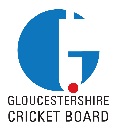 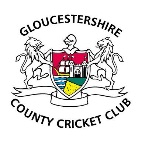 Charity prizes application form- Thank you for applying to Gloucestershire Cricket for prizes to help your not-for-profit organisation raise vital funds.- If you have any questions about completing this form please email community@gloscricket.co.uk. - We decide which applications have been successful on the last Thursday of every month. - You can find a full list of dates on our website.About the organisationWhat does it do? Who does it help? What do you plan to do with the prize? How are you going to promote your event?How are you going to promote Gloucestershire Cricket’s involvement? Eg; provide an advert in an event programme.SIGNED ___________________________________________ 	DATE ___________________________Thank you for completing the form.For audit purposes you will also need to include a cover note on letter headed paper from the organisation you are raising funds for, for your application to be considered.Then return to community@glosccc.co.uk or post Community Engagement, Gloucestershire Cricket, Bristol County Ground, Nevil Road, Bristol, BS7 9EJ.We will be in touch within a week after the application deadline – good luck!Organisation name:Applicant’s name: Applicant’s phone number:Applicant’s email:Date of fundraising event:(if applicable)Does the organisation solely help people in Bristol/Gloucestershire:YesNoAddress and postcode to send prize to if successful:Organisation website: Organisation facebook page:Organisation twitter handle: